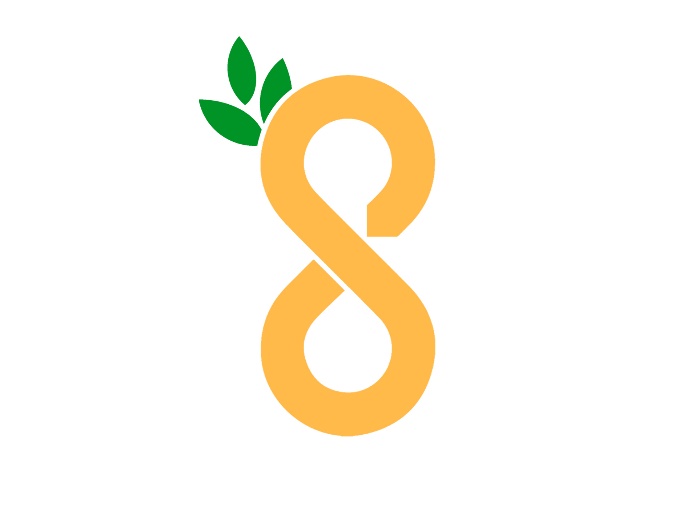 شیوه تدوین چکیده مقالاتخلاصه مقاله شامل بخش های عنوان، نام نویسندگان، موضوع مقاله، متن خلاصه مقاله و کلمات کلیدی باشد.موضوع خلاصه مقاله باید حتما براساس فهرست موضوعات از پیش تعیین شده باشد و چنانچه موضوع در قالب یکی از موضوعات مذکور نمی گنجد عنوان متفرقه انتخاب گردد.تعداد کلمات 400 کلمهدرج نام نویسندگانواژه های کلیدی حداکثر 5-3 کلمه درج ارائه دهنده چنانچه شخصی غیر از نویسنده باشد.در هنگام ثبت مقاله نویسندگان می توانند نوع ارائه (پوستر یا سخنرانی)را تعیین کنند.در هنگام ثبت خلاصه مقاله، باید فرد ارائه دهنده( بصورت سخنرانی یا پوستر) مشخص باشد. چنانچه پس از پذیرش خلاصه مقاله به هر دلیل فرد ارائه دهنده مقاله تغییر یابدکمیته برگزار کننده نسبت به تغییر زمان و مکان ارائه و نوع ارائه (پوستر یا سخنرانی) آزاد است.                                                                             جهت حفظ احترام شرکت کنندگان و سخنرانان از تغییر نام ارائه دهنده مقاله جداً پرهیز گرددنوع قلم نگارش برای فارسی B Zar  ، برای لاتین Times New Romanچنانچه مشخص گردد مقاله ای از مقالات دیگر کپی برداری شده است در هر مقطع زمانی از لیست مقالات حذف خواهد شد.